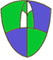 Literacy and English:Reading – We will be learning about Poetry this term. We will focus on shape poems and will spend time initially looking at the poems by Roger McGough.  We will continue to learn our Fry’s words to help us to read with increasing fluency and expression. Children will learn these both in class and as part of their home learning. Word lists can be found on TEAMS.We will also focus on understanding, analysing and evaluating being able to identify the main idea of the text and learn the difference between fact and opinion.Writing – We will continue to practise writing in sentences using appropriate punctuation and ensuring that every sentence makes sense. We will continue to use our recognition of different spelling patterns and Fry’s words to improve writing with increasing detail and accuracy.We will focus on the genre of persuasive writing this term, encouraging the children to construct a personal response in writing, being able to share their thoughts, feelings and ideas in writing.Talking & Listening – We will continue to practise taking turns with talking and sharing an appropriate response by really listening to what the speaker is saying.We will be sharing a personal response to a design brief to build a castle by participating in a short class talk. Further information can be found on TEAMS.Numeracy and Mathematics:This term we will continue to briefly revisit Place Value. Understanding Place Value confidently will help us to understand number and different number processes. We will continue to revisit addition and subtraction. We will explore different addition and subtraction strategies through our weekly Number Talk sessions.We will be learning about 2D and 3D shape, exploring constructing different 3D shapes by using nets.We will explore building with different 3D shape to help us design and build our own model castle. This links to our topic and  Termly Homelearning Grid, which can be found on TEAMS.We will revisit symmetry and then begin to learn about angles.We will revisit measure and volume by exploring creating spells and potions (linked to our class novel and initial topic this term – Harry Potter and the Hogwarts CastleHealth and Wellbeing:We will continue to focus on learning about our emotional wellbeing and exploring healthy ways to express our thoughts, feeling and ideas.We will be continuing to learn about medicines and other subtances, the importance of taking or storing these substances safely and the difference between safe and unsafe substances.We will continue to learn and explore the importance of being active and keeping ourselves healthy by following hand washing and good hygiene.Interdisciplinary Learning:We will focus on different learning opportunities presented through our class novel Harry Potter and the Philosopher’s Stone.We will learn about Castles and explore different magical creatures by learning about Scottish myths and legends. We will also begin to explore the role of women in history during the witch trials.We will explore the different properties of substances and how they change,react or dissolve when they are mixed with other substances. We will be conducting our own potions class mixing Dragon’s Blood,Veritaserum and Wartcap powder! We will be predicting what will happen and why.We will explore music through beat and rhythm. We are lucky to be able to take part in the BBC’s Connecting the Dots programme working with a professional musician.Any other information:PE is on Monday & Wednesday and we are focussing on Team Games. New reading material will be issued on TEAMS using Pearson, Active Learn- Bug Club. This will accompany the reading we are doing in class daily. Literacy and numeracy homework will be sent home each Friday.